STAMFORD ADVOCATEThursday, June 27, 2019GOINGS ON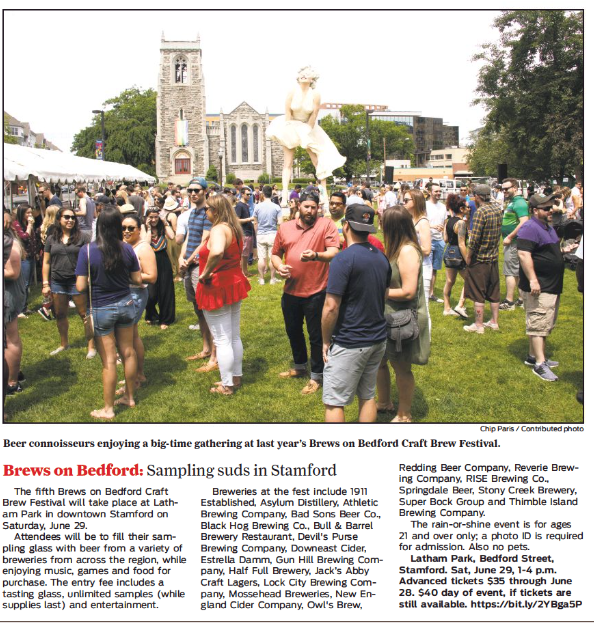 